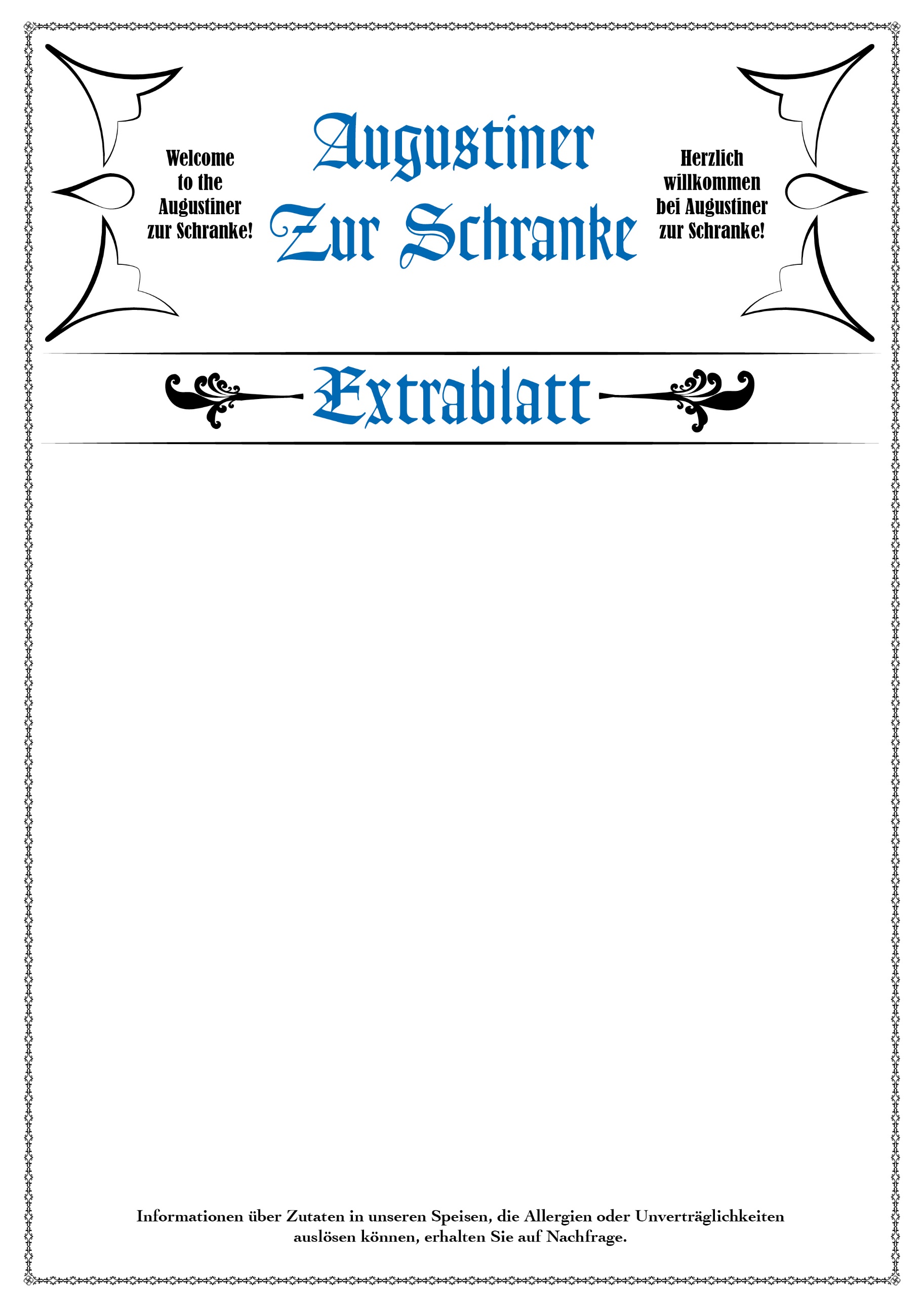 Spargelcremesuppe4,50Pappardelle mit Kalbsrahmragout10,90Portion Butterspargel mit Kartoffeln & Sauce Hollandaise14,90           Dazu empfehlen wir3 fränkische Bratwürste6,50Pfannenschnitzel vom Schwein9,50Dazu empfehlen wir unseren  Beilagensalat € 2,90